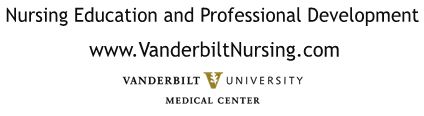 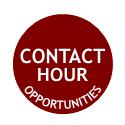 presents:The purpose of this activity is to enable learners to Successful Completion of the Continuing Nursing Education (CNE) activity  In order to receive full contact hour credit for the CNE activity, you must:  Attendance at the entire event or session.  Attendance for at least 80% of event   Attendance at 1 or more of the sessions.  Achieve a passing score on post-test. (%)  Return demonstration  Other:  Completion of the CNE evaluation is required to receive Contact Hours.Go to the evaluation link below.  This will be open for 14 days after program completion and will close on , by 5 pm.  By submitting this program evaluation, you attest that you have successfully completed all program requirements and are eligible for receipt of contact hours.https://www.surveymonkey.com/r/APLeadSummitSep112017Note: Once the evaluation closes, you will not be eligible to receive contact hours.  You must print the certificate upon completion of the evaluation for documentation of contact hours for your records and write your name in the space provided.  Vanderbilt Nursing Education and Professional Development does not maintain individual certificates for contact hours. If you are completing this evaluation from a mobile device, you still must print your certificate for documentation of contact hours.  Either ensure your mobile device has the capability to print or take a ‘screen shot’ of the certificate image, email to yourself, and print at a computer workstation.  Prior to the survey closing, if you encounter any issues with the survey link listed above please email contact.hours@vanderbilt.eduDisclosures to ParticipantsConflict of InterestA conflict of interest occurs when an individual has an opportunity to affect educational content about healthcare products or services of a commercial interest with which she/he has a financial relationship. The speakers have declared that there is .Accreditation StatementVanderbilt University Medical Center, Department of Nursing Education and Professional Development is an approved provider of continuing nursing education by the Tennessee Nurses Association, an accredited approver by the American Nurses Credentialing Center’s Commission on Accreditation.7.5 Contact Hours 